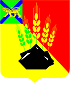 ДУМАМИХАЙЛОВСКОГО МУНИЦИПАЛЬНОГО  РАЙОНА  Р Е Ш Е Н И Е с. Михайловка22.12.2021 г.	                                                                                  № 166О награждении Почетной грамотой ДумыМихайловского муниципального района      Руководствуясь  Положением  «О Почетной грамоте и Благодарственном письме Думы Михайловского муниципального района», утвержденным  решением  Думы  Михайловского  муниципального  района № 111 от 25.08.2016 года и на основании ходатайств:  директора муниципальной бюджетной организации дополнительного образования «Детско–юношеская спортивная школа» с. Михайловка Михайловского муниципального района,  директора АО «Михайловскагропромэнерго», директора Михайловского РЭС СП «Приморские центральные электрические сети» Филиал «Приморские электрические сети», начальника ЕДДС администрации Михайловского муниципального района, начальника отдела ЗАГС администрации Михайловского муниципального района, Дума Михайловского муниципального районаР Е Ш И Л А:       1.  Наградить Почетной грамотой Думы Михайловского муниципального района за многолетний труд, большой вклад в развитие массового спорта, физической культуры в Михайловском муниципальном районе и в честь 35-летия муниципальной бюджетной организации дополнительного образования «Детско–юношеская спортивная школа» с. Михайловка Михайловского муниципального района:       1.1. Маслакова Олега Георгиевича - педагога дополнительного образования муниципальной бюджетной организации дополнительного образования «Детско–юношеская спортивная школа» с. Михайловка Михайловского муниципального района;       1.2. Дега Владимира Леонидовича - педагога дополнительного образования муниципальной бюджетной организации дополнительного образования «Детско–юношеская спортивная школа» с. Михайловка Михайловского муниципального района;      1.3. Михайловскую Людмилу Владимировну    - медицинскую сестру муниципальной бюджетной организации дополнительного образования «Детско–юношеская спортивная школа» с. Михайловка Михайловского муниципального района;       2.  Наградить Почетной грамотой Думы Михайловского муниципального района за добросовестный труд, высокий профессионализм, активную жизненную позицию  и в честь празднования Дня работников органов ЗАГСа:      2.1.  Кизилову Наталью Ивановну -  главного специалиста 1 разряда отдела записи актов гражданского состояния администрации Михайловского муниципального района.        3. Наградить Почетной грамотой Думы Михайловского муниципального района за высокие производственные показатели, активную жизненную позицию  и в честь празднования Дня энергетика:       3.1. Ксензова Владимира Ивановича – диспетчера оперативно-выездной	 бригады  АО «Михайловскагропромэнерго;       3.2. Первушкина Павла Васильевича – электромонтера-водителя оперативно-выездной бригады АО «Михайловскагропромэнерго;       3.3.   Пукаленко Игоря Николаевича - электромонтера по ремонту ВЛ Михайловский РЭС СП «Приморские центральные электрические сети» Филиал «Приморские электрические сети»;      3.4.  Кривошеева Константина Андреевича  - электромонтера ОВБ Михайловский РЭС  СП «Приморские центральные электрические сети» Филиал «Приморские электрические сети» c. Ивановка.       4.  Наградить Почетной грамотой Думы Михайловского муниципального района за добросовестный труд, высокий профессионализм в работе и в честь празднования Дня спасателя:      4.1. Сырцова Сергея Викторовича – диспетчера единой дежурно-диспетчерской службы администрации Михайловского муниципального района;      4.2. Якунина Евгения Александровича – помощника дежурного оперативного оператора 112 единой дежурно-диспетчерской службы администрации Михайловского муниципального района.     5. Настоящее  решение вступает в силу со дня его принятия.Председатель Думы Михайловскогомуниципального района                                                                 Н.Н.Мельничук   